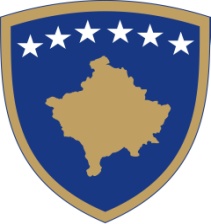 Republika e KosovësRepublika Kosova - Republic of KosovoQeveria - Vlada - GovernmentZyra e Kryeministrit - Ured Premijera - Office of the Prime Minister Sekretari i Përgjitshëm-Generalni  Sekretar- Secretary GeneralDatum: 28.09.2021                                     OBAVEŠTENJEO poništavanju konkursaPoništava se konkurs objavljen na web stranici Kancelarije premijera i u dnevnim novinama Epoka e Re od 15. jula 2020. do 15. avgusta 2020 za direktore odbora centralnih javnih preduzeća:    HS Ibar Lepenac DD;      Regionalni vodovodna kompanija Priština DD Priština;    Regionalno vodoprivredno preduzeće Radoniqi, AD Gjakovica;    Regionalno vodoprivredno preduzeće Mitrovica, AD Mitrovica.Za sve informacije možete nas kontaktirati na br. 038-200 14 400.